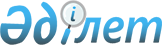 Нұра аудандық мәслихатының 2011 жылғы 8 желтоқсандағы 42 сессиясының "2012-2014 жылдарға арналған аудандық бюджет туралы" N 396 шешіміне өзгерістер енгізу туралыҚарағанды облысы Нұра аудандық мәслихатының 10 сессиясының 2012 жылғы 16 тамыздағы N 106 шешімі. Қарағанды облысының Әділет департаментінде 2012 жылғы 24 тамызда N 8-14-177 тіркелді

      Қазақстан Республикасының 2008 жылғы 4 желтоқсандағы Бюджет кодексіне, Қазақстан Республикасының 2001 жылғы 23 қаңтардағы "Қазақстан Республикасындағы жергілікті мемлекеттік басқару және өзін-өзі басқару туралы" Заңына сәйкес, аудандық мәслихат ШЕШІМ ЕТТІ:



      1. Нұра аудандық мәслихатының 2011 жылғы 8 желтоқсандағы 42 сессиясының "2012–2014 жылдарға арналған аудандық бюджет туралы" N 396 шешіміне (нормативтік құқықтық актілердің мемлекеттік тіркеу Тізіліміне N 8-14-161 болып тіркелген, "Нұра" газетінің 2012 жылғы 4 ақпандағы N 5 (5238) санында жарияланған), Нұра аудандық мәслихатының 2012 жылғы 16 ақпандағы 2 сессиясының "Нұра аудандық мәслихатының 2011 жылғы 8 желтоқсандағы 42 сессиясының "2012–2014 жылдарға арналған аудандық бюджет туралы" N 396 шешіміне өзгерістер енгізу туралы" N 21 шешімімен (нормативтік құқықтық актілердің мемлекеттік тіркеу Тізіліміне N 8-14-163 болып тіркелген, "Нұра" газетінің 2012 жылғы 31 наурыздағы N 13 (5247) санында жарияланған), Нұра аудандық мәслихатының 2012 жылғы 12 сәуірдегі 5 сессиясының "Нұра аудандық мәслихатының 2011 жылғы 8 желтоқсандағы 42 сессиясының "2012–2014 жылдарға арналған аудандық бюджет туралы" N 396 шешіміне өзгерістер енгізу туралы" N 65 шешімімен (нормативтік құқықтық актілердің мемлекеттік тіркеу Тізіліміне N 8-14-171 болып тіркелген, "Нұра" газетінің 2012 жылғы 21 сәуірдегі N 17 (5251) санында жарияланған), Нұра аудандық мәслихатының 2012 жылғы 14 маусымдағы 7 сессиясының "Нұра аудандық мәслихатының 2011 жылғы 8 желтоқсандағы 42 сессиясының "2012–2014 жылдарға арналған аудандық бюджет туралы" N 396 шешіміне өзгерістер енгізу туралы" N 87 шешімімен өзгерістер енгізілген (нормативтік құқықтық актілердің мемлекеттік тіркеу Тізіліміне N 8-14-175 болып тіркелген, "Нұра" газетінің 2012 жылғы 28 маусымдағы N 25 (5260) санында жарияланған), келесі өзгерістер енгізілсін:



      1) 1 тармақта:

      1) тармақшада:

      "2888297" сандары "2897155" сандарымен ауыстырылсын;

      "319739" сандары "325452" сандарымен ауыстырылсын;

      "1723" сандары "4826" сандарымен ауыстырылсын;

      "2563335" сандары "2563377" сандарымен ауыстырылсын;

      2) тармақшада:

      "2912080" сандары "2920937" сандарымен ауыстырылсын;

      3) тармақшада:

      "34183" сандары "46318" сандарымен ауыстырылсын;

      "36405" сандары "48540" сандарымен ауыстырылсын;

      5) тармақшада:

      "алу 57966" сандары "алу 70100" сандарымен ауыстырылсын;

      6) тармақшада:

      "57966" сандары "70100" сандарымен ауыстырылсын;

      "36405" сандары "48540" сандарымен ауыстырылсын;

      "23783" сандары "23782" сандарымен ауыстырылсын;



      2) көрсетілген шешімге 1, 4, 5, 8, 9, 10, 11, 12, 13, 14, 15, 16, 17, 18, 19, 20, 21, 22, 23, 24, 25, 26, 27, 28, 29, 30, 31, 32 қосымшалары осы шешімге 1, 2, 3, 4, 5, 6, 7, 8, 9, 10, 11, 12, 13, 14, 15, 16, 17, 18, 19, 20, 21, 22, 23, 24, 25, 26, 27, 28 қосымшаларға сәйкес жаңа редакцияда мазмұндалсын.



      2. Осы шешім 2012 жылдың 1 қаңтарынан бастап қолданысқа енеді.      Сессия төрағасы                            С. Нығметов      Аудандық мәслихат хатшысының м.а.          Н. Сүлейменов      КЕЛІСІЛДІ:      Нұра ауданының экономика

      және бюджеттік жоспарлау

      бөлімінің бастығы

      М. Мұхамеджанова

      20 тамыз 2012 жыл

Нұра аудандық мәслихаттың

2012 жылғы 16 тамыздағы

10 сессиясының N 106 шешіміне

1 қосымшаНұра аудандық мәслихаттың

2011 жылғы 8 желтоқсандағы

42 сессиясының N 396 шешіміне

1 қосымша

Нұра аудандық мәслихаттың

2012 жылғы 16 тамыздағы

10 сессиясының N 106 шешіміне

2 қосымшаНұра аудандық мәслихаттың

2011 жылғы 8 желтоқсандағы

42 сессиясының N 396 шешіміне

4 қосымша 

2012 жылға арналған республикалық бюджеттен ағымдағы нысаналы трансферттер және бюджеттік кредиттер

Нұра аудандық мәслихаттың

2012 жылғы 16 тамыздағы

10 сессиясының N 106 шешіміне

3 қосымшаНұра аудандық мәслихаттың

2011 жылғы 8 желтоқсандағы

42 сессиясының N 396 шешіміне

5 қосымша 

2012 жылға арналған нысаналы даму трансферттері

Нұра аудандық мәслихаттың

2012 жылғы 16 тамыздағы

10 сессиясының N 106 шешіміне

4 қосымшаНұра аудандық мәслихаттың

2011 жылғы 8 желтоқсандағы

42 сессиясының N 396 шешіміне

8 қосымша 

Киевка кентінің әкімі аппаратының

2012 жылғы бюджеті

Нұра аудандық мәслихаттың

2012 жылғы 16 тамыздағы

10 сессиясының N 106 шешіміне

5 қосымшаНұра аудандық мәслихаттың

2011 жылғы 8 желтоқсандағы

42 сессиясының N 396 шешіміне

9 қосымша 

Шубаркөл кентінің әкімі аппаратының

2012 жылғы бюджеті

Нұра аудандық мәслихаттың

2012 жылғы 16 тамыздағы

10 сессиясының N 106 шешіміне

6 қосымшаНұра аудандық мәслихаттың

2011 жылғы 8 желтоқсандағы

42 сессиясының N 396 шешіміне

10 қосымша 

Пржевал селолық әкімі аппаратының

2012 жылғы бюджеті

Нұра аудандық мәслихаттың

2012 жылғы 16 тамыздағы

10 сессиясының N 106 шешіміне

7 қосымшаНұра аудандық мәслихаттың

2011 жылғы 8 желтоқсандағы

42 сессиясының N 396 шешіміне

11 қосымша 

Тассуат селолық әкімі аппаратының

2012 жылғы бюджеті

Нұра аудандық мәслихаттың

2012 жылғы 16 тамыздағы

10 сессиясының N 106 шешіміне

8 қосымшаНұра аудандық мәслихаттың

2011 жылғы 8 желтоқсандағы

42 сессиясының N 396 шешіміне

12 қосымша 

Майоровка селолық әкімі аппаратының

2012 жылғы бюджеті

Нұра аудандық мәслихаттың

2012 жылғы 16 тамыздағы

10 сессиясының N 106 шешіміне

9 қосымшаНұра аудандық мәслихаттың

2011 жылғы 8 желтоқсандағы

42 сессиясының N 396 шешіміне

13 қосымша 

Шахтер селолық әкімі аппаратының

2012 жылғы бюджеті

Нұра аудандық мәслихаттың

2012 жылғы 16 тамыздағы

10 сессиясының N 106 шешіміне

10 қосымшаНұра аудандық мәслихаттың

2011 жылғы 8 желтоқсандағы

42 сессиясының N 396 шешіміне

14 қосымша 

Изенді селолық әкімі аппаратының

2012 жылғы бюджеті

Нұра аудандық мәслихаттың

2012 жылғы 16 тамыздағы

10 сессиясының N 106 шешіміне

11 қосымшаНұра аудандық мәслихаттың

2011 жылғы 8 желтоқсандағы

42 сессиясының N 396 шешіміне

15 қосымша 

Ахметауыл селолық әкімі аппаратының

2012 жылғы бюджеті

Нұра аудандық мәслихаттың

2012 жылғы 16 тамыздағы

10 сессиясының N 106 шешіміне

12 қосымшаНұра аудандық мәслихаттың

2011 жылғы 8 желтоқсандағы

42 сессиясының N 396 шешіміне

16 қосымша 

Құланөтпес селолық әкімі аппаратының

2012 жылғы бюджеті

Нұра аудандық мәслихаттың

2012 жылғы 16 тамыздағы

10 сессиясының N 106 шешіміне

13 қосымшаНұра аудандық мәслихаттың

2011 жылғы 8 желтоқсандағы

42 сессиясының N 396 шешіміне

17 қосымша 

Жараспай селолық әкімі аппаратының

2012 жылғы бюджеті

Нұра аудандық мәслихаттың

2012 жылғы 16 тамыздағы

10 сессиясының N 106 шешіміне

14 қосымшаНұра аудандық мәслихаттың

2011 жылғы 8 желтоқсандағы

42 сессиясының N 396 шешіміне

18 қосымша 

Көбетей селолық әкімі аппаратының

2012 жылғы бюджеті

Нұра аудандық мәслихаттың

2012 жылғы 16 тамыздағы

10 сессиясының N 106 шешіміне

15 қосымшаНұра аудандық мәслихаттың

2011 жылғы 8 желтоқсандағы

42 сессиясының N 396 шешіміне

19 қосымша 

Балықтыкөл селолық әкімі аппаратының

2012 жылғы бюджеті

Нұра аудандық мәслихаттың

2012 жылғы 16 тамыздағы

10 сессиясының N 106 шешіміне

16 қосымшаНұра аудандық мәслихаттың

2011 жылғы 8 желтоқсандағы

42 сессиясының N 396 шешіміне

20 қосымша 

Ақмешіт селолық әкімі аппаратының

2012 жылғы бюджеті

Нұра аудандық мәслихаттың

2012 жылғы 16 тамыздағы

10 сессиясының N 106 шешіміне

17 қосымшаНұра аудандық мәслихаттың

2011 жылғы 8 желтоқсандағы

42 сессиясының N 396 шешіміне

21 қосымша 

Байтуған селолық әкімі аппаратының

2012 жылғы бюджеті

Нұра аудандық мәслихаттың

2012 жылғы 16 тамыздағы

10 сессиясының N 106 шешіміне

18 қосымшаНұра аудандық мәслихаттың

2011 жылғы 8 желтоқсандағы

42 сессиясының N 396 шешіміне

22 қосымша 

Қ. Мыңбаев атындағы селолық әкімі аппаратының

2012 жылғы бюджеті

Нұра аудандық мәслихаттың

2012 жылғы 16 тамыздағы

10 сессиясының N 106 шешіміне

19 қосымшаНұра аудандық мәслихаттың

2011 жылғы 8 желтоқсандағы

42 сессиясының N 396 шешіміне

23 қосымша 

Кертенді селолық әкімі аппаратының

2012 жылғы бюджеті

Нұра аудандық мәслихаттың

2012 жылғы 16 тамыздағы

10 сессиясының N 106 шешіміне

20 қосымшаНұра аудандық мәслихаттың

2011 жылғы 8 желтоқсандағы

42 сессиясының N 396 шешіміне

24 қосымша 

Заречный селолық әкімі аппаратының

2012 жылғы бюджеті

Нұра аудандық мәслихаттың

2012 жылғы 16 тамыздағы

10 сессиясының N 106 шешіміне

21 қосымшаНұра аудандық мәслихаттың

2011 жылғы 8 желтоқсандағы

42 сессиясының N 396 шешіміне

25 қосымша 

Щербаков селолық әкімі аппаратының

2012 жылғы бюджеті

Нұра аудандық мәслихаттың

2012 жылғы 16 тамыздағы

10 сессиясының N 106 шешіміне

22 қосымшаНұра аудандық мәслихаттың

2011 жылғы 8 желтоқсандағы

42 сессиясының N 396 шешіміне

26 қосымша 

Қарой селолық әкімі аппаратының

2012 жылғы бюджеті

Нұра аудандық мәслихаттың

2012 жылғы 16 тамыздағы

10 сессиясының N 106 шешіміне

23 қосымшаНұра аудандық мәслихаттың

2011 жылғы 8 желтоқсандағы

42 сессиясының N 396 шешіміне

27 қосымша 

Соналы селолық әкімі аппаратының

2012 жылғы бюджеті

Нұра аудандық мәслихаттың

2012 жылғы 16 тамыздағы

10 сессиясының N 106 шешіміне

24 қосымшаНұра аудандық мәслихаттың

2011 жылғы 8 желтоқсандағы

42 сессиясының N 396 шешіміне

28 қосымша 

Баршын селолық әкімі аппаратының

2012 жылғы бюджеті

Нұра аудандық мәслихаттың

2012 жылғы 16 тамыздағы

10 сессиясының N 106 шешіміне

25 қосымшаНұра аудандық мәслихаттың

2011 жылғы 8 желтоқсандағы

42 сессиясының N 396 шешіміне

29 қосымша 

Жанбөбек селолық әкімі аппаратының

2012 жылғы бюджеті

Нұра аудандық мәслихаттың

2012 жылғы 16 тамыздағы

10 сессиясының N 106 шешіміне

26 қосымшаНұра аудандық мәслихаттың

2011 жылғы 8 желтоқсандағы

42 сессиясының N 396 шешіміне

30 қосымша 

Кұланұтпес селолық әкімі аппаратының

2012 жылғы бюджеті

Нұра аудандық мәслихаттың

2012 жылғы 16 тамыздағы

10 сессиясының N 106 шешіміне

27 қосымшаНұра аудандық мәслихаттың

2011 жылғы 8 желтоқсандағы

42 сессиясының N 396 шешіміне

31 қосымша 

Ткенекті селолық әкімі аппаратының

2012 жылғы бюджеті

Нұра аудандық мәслихаттың

2012 жылғы 16 тамыздағы

10 сессиясының N 106 шешіміне

28 қосымшаНұра аудандық мәслихаттың

2011 жылғы 8 желтоқсандағы

42 сессиясының N 396 шешіміне

32 қосымша 

Талдысай селолық әкімі аппаратының

2012 жылғы бюджеті
					© 2012. Қазақстан Республикасы Әділет министрлігінің «Қазақстан Республикасының Заңнама және құқықтық ақпарат институты» ШЖҚ РМК
				СанатыСанатыСанатыСанатыСома (мың тенге)СыныбыСыныбыСыныбыСома (мың тенге)Iшкi сыныбыIшкi сыныбыСома (мың тенге)АтауыСома (мың тенге)I. Кірістер28971551Салықтық түсімдер32545201Табыс салығы918572Жеке табыс салығы9185703Әлеуметтiк салық950301Әлеуметтік салық9503004Меншiкке салынатын салықтар1247591Мүлiкке салынатын салықтар965613Жер салығы32614Көлiк құралдарына салынатын салық207075Бірыңғай жер салығы423005Тауарларға, жұмыстарға және қызметтерге салынатын iшкi салықтар110462Акциздер9743Табиғи және басқа да ресурстарды пайдаланғаны үшiн түсетiн түсiмдер56004Кәсiпкерлiк және кәсiби қызметтi жүргiзгенi үшiн алынатын алымдар4472108Заңдық мәнді іс-әрекеттерді жасағаны және (немесе) оған уәкілеттігі бар мемлекеттік органдар немесе лауазымды адамдар құжаттар бергені үшін алынатын міндетті төлемдер27601Мемлекеттік баж27602Салықтық емес түсiмдер482601Мемлекеттік меншіктен түсетін кірістер15441Мемлекеттік кәсіпорындардың таза кірісі бөлігінің түсімдері1125Мемлекет меншігіндегі мүлікті жалға беруден түсетін кірістер143202Мемлекеттік бюджеттен қаржыландырылатын мемлекеттік мекемелердің тауарларды (жұмыстарды, қызметтерді) өткізуінен түсетін түсімдер541Мемлекеттік бюджеттен қаржыландырылатын мемлекеттік мекемелердің тауарларды (жұмыстарды, қызметтерді) өткізуінен түсетін түсімдер5406Басқа да салықтық емес түсiмдер32281Басқа да салықтық емес түсiмдер32283Негізгі капиталды сатудан түсетін түсімдер350003Жердi және материалдық емес активтердi сату35001Жерді сату35004Трансферттердің түсімдері256337702Мемлекеттiк басқарудың жоғары тұрған органдарынан түсетiн трансферттер25633772Облыстық бюджеттен түсетiн трансферттер2563377Функционалдық топФункционалдық топФункционалдық топФункционалдық топФункционалдық топСома (мың теңге)Кіші функцияКіші функцияКіші функцияКіші функцияСома (мың теңге)Бюджеттік бағдарламалардың әкімшісіБюджеттік бағдарламалардың әкімшісіБюджеттік бағдарламалардың әкімшісіСома (мың теңге)БағдарламаБағдарламаСома (мың теңге)АтауыСома (мың теңге)II. Шығыстар292093701Жалпы сипаттағы мемлекеттiк қызметтер3290661Мемлекеттiк басқарудың жалпы функцияларын орындайтын өкiлдi, атқарушы және басқа органдар293361112Аудан (облыстық маңызы бар қала) мәслихатының аппараты15622001Аудан (облыстық маңызы бар қала) мәслихатының қызметін қамтамасыз ету жөніндегі қызметтер12622003Мемлекеттік органның күрделі шығыстары3000122Аудан (облыстық маңызы бар қала) әкімінің аппараты63950001Аудан (облыстық маңызы бар қала) әкімінің қызметін қамтамасыз ету жөніндегі қызметтер59162003Мемлекеттік органның күрделі шығыстары4362009Ведомстволық бағыныстағы мемлекеттік мекемелерінің және ұйымдарының күрделі шығыстары426123Қаладағы аудан, аудандық маңызы бар қала, кент, ауыл (село), ауылдық (селолық) округ әкімінің аппараты213789001Қаладағы аудан, аудандық маңызы бар қаланың, кент, ауыл (село), ауылдық (селолық) округ әкімінің қызметін қамтамасыз ету жөніндегі қызметтер213678022Мемлекеттік органның күрделі шығыстары1112Қаржылық қызмет21403452Ауданның (облыстық маңызы бар қаланың) қаржы бөлімі21403001Ауданның (облыстық маңызы бар қаланың) бюджетін орындау және ауданның (облыстық маңызы бар қаланың) коммуналдық меншігін басқару саласындағы мемлекеттік саясатты іске асыру жөніндегі қызметтер15439003Салық салу мақсатында мүлікті бағалауды жүргізу639010Жекешелендіру, коммуналдық меншікті басқару, жекешелендіруден кейінгі қызмет және осыған байланысты дауларды реттеу647011Коммуналдық меншікке түскен мүлікті есепке алу, сақтау, бағалау және сату2998018Мемлекеттік органның күрделі шығыстары16805Жоспарлау және статистикалық қызмет14302453Ауданның (облыстық маңызы бар қаланың) экономика және бюджеттік жоспарлау бөлімі14302001Экономикалық саясатты, мемлекеттік жоспарлау жүйесін қалыптастыру мен дамыту және ауданды (облыстық маңызы бар қаланы) басқару саласындағы мемлекеттік саясатты іске асыру жөніндегі қызметтер14153004Мемлекеттік органның күрделі шығыстары14902Қорғаныс24781Әскери мұқтаждықтар2078122Аудан (облыстық маңызы бар қала) әкімінің аппараты2078005Жалпыға бірдей әскери міндетті атқару шеңберіндегі іс-шаралар20782Төтенше жағдайлар жөнiндегi жұмыстарды ұйымдастыру400122Аудан (облыстық маңызы бар қала) әкімінің аппараты400006Аудан (облыстық маңызы бар қала) ауқымындағы төтенше жағдайлардың алдын алу және жою100007Аудандық (қалалық) ауқымдағы дала өрттерінің, сондай-ақ мемлекеттік өртке қарсы қызмет органдары құрылмаған елді мекендерде өрттердің алдын алу және оларды сөндіру жөніндегі іс-шаралар30003Қоғамдық тәртіп, қауіпсіздік, құқықтық, сот, қылмыстық-атқару қызметі6201Құқық қорғау қызметi620458Ауданның (облыстық маңызы бар қаланың) тұрғын үй-коммуналдық шаруашылығы, жолаушылар көлігі және автомобиль жолдары бөлімі620021Елдi мекендерде жол қозғалысы қауiпсiздiгін қамтамасыз ету62004Бiлiм беру16838741Мектепке дейiнгi тәрбиелеу және оқыту44792471Ауданның (облыстық маңызы бар қаланың) білім, дене шынықтыру және спорт бөлімі44792003Мектепке дейінгі тәрбиелеу мен оқытуды қамтамасыз ету44579025Республикалық бюджеттен берілетін нысаналы трансферттер есебінен жалпы үлгідегі, арнайы (түзету), дарынды балалар үшін мамандырылған, жетім балалар мен ата-аналарының қамқорынсыз қалған балалар үшін балабақшалар, шағын орталықтар, мектеп интернаттары, кәмелеттік жасқа толмағандарды бейімдеу орталықтары тәрбиешілеріне біліктілік санаты үшін қосымша ақының мөлшерін ұлғайту2132Бастауыш, негізгі орта және жалпы орта білім беру1625275123Қаладағы аудан, аудандық маңызы бар қала, кент, ауыл (село), ауылдық (селолық) округ әкімінің аппараты3009005Ауылдық (селолық) жерлерде балаларды мектепке дейін тегін алып баруды және кері алып келуді ұйымдастыру3009471Ауданның (облыстық маңызы бар қаланың) білім, дене шынықтыру және спорт бөлімі1622266004Жалпы білім беру1577522005Балалар мен жеткіншектерге қосымша білім беру14244063Республикалық бюджеттен берілетін нысаналы трансферттер есебінен "Назарбаев Зияткерлік мектептері" ДБҰ-ның оқу бағдарламалары бойынша біліктілікті арттырудан өткен мұғалімдерге еңбекақыны арттыру1546064Республикалық бюджеттен берілетін нысаналы трансферттер есебінен жалпы үлгідегі, арнайы (түзету), дарынды балалар үшін мамандырылған, жетім балалар мен ата-аналарының қамқорынсыз қалған балалар үшін балабақшалар, шағын орталықтар, мектеп интернаттары, кәмелеттік жасқа толмағандарды бейімдеу орталықтары тәрбиешілеріне біліктілік санаты үшін қосымша ақының мөлшерін ұлғайту289549Бiлiм беру саласындағы өзге де қызметтер13807471Ауданның (облыстық маңызы бар қаланың) білім, дене шынықтыру және спорт бөлімі13807009Ауданның (облыстық маңызы бар қаланың) мемлекеттік білім беру мекемелері үшін оқулықтар мен оқу-әдiстемелiк кешендерді сатып алу және жеткізу5612020Республикалық бюджеттен берілетін трансферттер есебінен жетім баланы (жетім балаларды) және ата-аналарының қамқорынсыз қалған баланы (балаларды) күтіп-ұстауға асыраушыларына ай сайынғы ақшалай қаражат төлемдері819505Денсаулық сақтау18292Халықтың денсаулығын қорғау1620471Ауданның (облыстық маңызы бар қаланың) білім, дене шынықтыру және спорт бөлімі1620024Республикалық бюджеттен берілетін трансферттер есебінен Қазақстан Республикасы Денсаулық сақтау саласын дамытудың 2011-2015 жылдарға арналған "Саламатты Қазақстан" мемлекеттік бағдарламасы шеңберінде іс-шаралар өткізу16209Денсаулық сақтау саласындағы өзге де қызметтер209123Қаладағы аудан, аудандық маңызы бар қала, кент, ауыл (село), ауылдық (селолық) округ әкімінің аппараты209002Ерекше жағдайларда сырқаты ауыр адамдарды дәрігерлік көмек көрсететін ең жақын денсаулық сақтау ұйымына жеткізуді ұйымдастыру20906Әлеуметтiк көмек және әлеуметтiк қамтамасыз ету1107692Әлеуметтiк көмек95019451Ауданның (облыстық маңызы бар қаланың) жұмыспен қамту және әлеуметтік бағдарламалар бөлімі95019002Еңбекпен қамту бағдарламасы36140004Ауылдық жерлерде тұратын денсаулық сақтау, білім беру, әлеуметтік қамтамасыз ету, мәдениет және спорт мамандарына отын сатып алуға Қазақстан Республикасының заңнамасына сәйкес әлеуметтік көмек көрсету3000005Мемлекеттік атаулы әлеуметтік көмек 6703006Тұрғын үй көмегі2952007Жергілікті өкілетті органдардың шешімі бойынша мұқтаж азаматтардың жекелеген топтарына әлеуметтік көмек1886010Үйден тәрбиеленіп оқытылатын мүгедек балаларды материалдық қамтамасыз ету416014Мұқтаж азаматтарға үйде әлеуметтiк көмек көрсету1497901618 жасқа дейінгі балаларға мемлекеттік жәрдемақылар15316017Мүгедектерді оңалту жеке бағдарламасына сәйкес, мұқтаж мүгедектерді міндетті гигиеналық құралдармен және ымдау тілі мамандарының қызмет көрсетуін, жеке көмекшілермен қамтамасыз ету5833023Жұмыспен қамту орталықтарының қызметін қамтамасыз ету77949Әлеуметтiк көмек және әлеуметтiк қамтамасыз ету салаларындағы өзге де қызметтер15750451Ауданның (облыстық маңызы бар қаланың) жұмыспен қамту және әлеуметтік бағдарламалар бөлімі15750001Жергілікті деңгейде жұмыспен қамтуды қамтамасыз ету және халық үшін әлеуметтік бағдарламаларды іске асыру саласындағы мемлекеттік саясатты іске асыру жөніндегі қызметтер14874011Жәрдемақыларды және басқа да әлеуметтік төлемдерді есептеу, төлеу мен жеткізу бойынша қызметтерге ақы төлеу498021Мемлекеттік органның күрделі шығыстары 37807Тұрғын үй-коммуналдық шаруашылық4115261Тұрғын үй шаруашылығы268413458Ауданның (облыстық маңызы бар қаланың) тұрғын үй-коммуналдық шаруашылығы, жолаушылар көлігі және автомобиль жолдары бөлімі50724041Жұмыспен қамту-2020 бағдарламасы бойынша ауылдық елді мекендерді дамыту шеңберінде объектілерді жөндеу және абаттандыру 50724471Ауданның (облыстық маңызы бар қаланың) білім, дене шынықтыру және спорт бөлімі49539026Жұмыспен қамту-2020 бағдарламасы бойынша ауылдық елді мекендерді дамыту шеңберінде объектілерді жөндеу 49539472Ауданның (облыстық маңызы бар қаланың) құрылыс, сәулет және қала құрылысы бөлімі168150003Мемлекеттік коммуналдық тұрғын үй қорының тұрғын үйін жобалау, салу және (немесе) сатып алу112806004Инженерлік коммуникациялық инфрақұрылымды жобалау, дамыту, жайластыру және (немесе) сатып алу31344072Жұмыспен қамту 2020 бағдарламасы шеңберінде тұрғын жай салу және (немесе) сатып алу және инженерлік коммуникациялық инфрақұрылымдарды дамыту (немесе) сатып алу5000074Жұмыспен қамту 2020 бағдарламасының екінші бағыты шеңберінде жетіспейтін инженерлік-коммуникациялық инфрақұрылымды дамытуға мен жайластыруға190002Коммуналдық шаруашылық116096472Ауданның (облыстық маңызы бар қаланың) құрылыс, сәулет және қала құрылысы бөлімі115496006Сумен жабдықтау және су бұру жүйесін дамыту115496458Ауданның (облыстық маңызы бар қаланың) тұрғын үй-коммуналдық шаруашылығы, жолаушылар көлігі және автомобиль жолдары бөлімі600012Сумен жабдықтау және су бұру жүйесінің жұмыс істеуі6003Елді-мекендерді абаттандыру27017123Қаладағы аудан, аудандық маңызы бар қала, кент, ауыл (село), ауылдық (селолық) округ әкімінің аппараты27017008Елді мекендердің көшелерін жарықтандыру23677010Жерлеу орындарын күтіп ұстау және туысы жоқ адамдарды жерлеу50011Елдi мекендердi абаттандыру және көгалдандыру329008Мәдениет, спорт, туризм және ақпараттық кеңістiк2022091Мәдениет саласындағы қызмет93526455Ауданның (облыстық маңызы бар қаланың) мәдениет және тілдерді дамыту бөлімі93526003Мәдени-демалыс жұмысын қолдау935262Спорт1539471Ауданның (облыстық маңызы бар қаланың) білім, дене шынықтыру және спорт бөлімі1539014Аудандық (облыстық маңызы бар қалалық) деңгейде спорттық жарыстар өткiзу289015Әртүрлi спорт түрлерi бойынша ауданның (облыстық маңызы бар қаланың) құрама командаларының мүшелерiн дайындау және олардың облыстық спорт жарыстарына қатысуы12503Ақпараттық кеңiстiк70426455Ауданның (облыстық маңызы бар қаланың) мәдениет және тілдерді дамыту бөлімі61364006Аудандық (қалалық) кiтапханалардың жұмыс iстеуi61364456Ауданның (облыстық маңызы бар қаланың) ішкі саясат бөлімі9062002Газеттер мен журналдар арқылы мемлекеттік ақпараттық саясат жүргізу жөніндегі қызметтер7362005Телерадио хабарларын тарату арқылы мемлекеттік ақпараттық саясатты жүргізу жөніндегі қызметтер17009Мәдениет, спорт, туризм және ақпараттық кеңiстiктi ұйымдастыру жөнiндегi өзге де қызметтер36718455Ауданның (облыстық маңызы бар қаланың) мәдениет және тілдерді дамыту бөлімі24368001Жергілікті деңгейде тілдерді және мәдениетті дамыту саласындағы мемлекеттік саясатты іске асыру жөніндегі қызметтер7745010Мемлекеттік органның күрделі шығыстары21032Ведомстволық бағыныстағы мемлекеттік мекемелерінің және ұйымдарының күрделі шығыстары16602456Ауданның (облыстық маңызы бар қаланың) ішкі саясат бөлімі12350001Жергілікті деңгейде ақпарат, мемлекеттілікті нығайту және азаматтардың әлеуметтік сенімділігін қалыптастыру саласында мемлекеттік саясатты іске асыру жөніндегі қызметтер10982003Жастар саясаты саласында іс-шараларды іске асыру1000006Мемлекеттік органның күрделі шығыстары36810Ауыл, су, орман, балық шаруашылығы, ерекше қорғалатын табиғи аумақтар, қоршаған ортаны және жануарлар дүниесін қорғау, жер қатынастары653211Ауыл шаруашылығы31347453Ауданның (облыстық маңызы бар қаланың) экономика және бюджеттік жоспарлау бөлімі8250099Мамандардың әлеуметтік көмек көрсетуі жөніндегі шараларды іске асыру8250472Ауданның (облыстық маңызы бар қаланың) құрылыс, сәулет және қала құрылысы бөлімі7191010Ауыл шаруашылығы объектілерін дамыту7191474Ауданның (облыстық маңызы бар қаланың) ауыл шаруашылығы және ветеринария бөлімі15906001Жергілікті деңгейде ауыл шаруашылығы және ветеринария саласындағы мемлекеттік саясатты іске асыру жөніндегі қызметтер15801003Мемлекеттік органның күрделі шығыстары12007Қаңғыбас иттер мен мысықтарды аулауды және жоюды ұйымдастыру936Жер қатынастары7984463Ауданның (облыстық маңызы бар қаланың) жер қатынастары бөлімі7984001Аудан (облыстық маңызы бар қала) аумағында жер қатынастарын реттеу саласындағы мемлекеттік саясатты іске асыру жөніндегі қызметтер7834007Мемлекеттік органның күрделі шығыстары1509Ауыл, су, орман, балық шаруашылығы және қоршаған ортаны қорғау мен жер қатынастары саласындағы өзге де қызметтер25990474Ауданның (облыстық маңызы бар қаланың) ауыл шаруашылығы және ветеринария бөлімі25990013Эпизоотияға қарсы іс-шаралар жүргізу2599011Өнеркәсіп, сәулет, қала құрылысы және құрылыс қызметі136732Сәулет, қала құрылысы және құрылыс қызметі13673472Ауданның (облыстық маңызы бар қаланың) құрылыс, сәулет және қала құрылысы бөлімі13673001Жергілікті деңгейде құрылыс, сәулет және қала құрылысы саласындағы мемлекеттік саясатты іске асыру жөніндегі қызметтер8673013Аудан аумағында қала құрылысын дамытудың кешенді схемаларын,аудандық (облыстық ) маңызы бар қалалардың, кенттердің және өзге де ауылдық елді мекендердің бас жоспарларын әзірлеу500012Көлiк және коммуникация209531Автомобиль көлiгi20953458Ауданның (облыстық маңызы бар қаланың) тұрғын үй-коммуналдық шаруашылығы, жолаушылар көлігі және автомобиль жолдары бөлімі20953023Автомобиль жолдарының жұмыс істеуін қамтамасыз ету2095313Өзгелер690373Кәсiпкерлiк қызметтi қолдау және бәсекелестікті қорғау6930469Ауданның (облыстық маңызы бар қаланың) кәсіпкерлік бөлімі6930001Жергілікті деңгейде кәсіпкерлік пен өнеркәсіпті дамыту саласындағы мемлекеттік саясатты іске асыру жөніндегі қызметтер6780004Мемлекеттік органның күрделі шығыстары1509Өзгелер62107452Ауданның (облыстық маңызы бар қаланың) қаржы бөлімі6499012Ауданның (облыстық маңызы бар қаланың) жергілікті атқарушы органының резерві6499458Ауданның (облыстық маңызы бар қаланың) тұрғын үй-коммуналдық шаруашылығы, жолаушылар көлігі және автомобиль жолдары бөлімі11652001Жергілікті деңгейде тұрғын үй-коммуналдық шаруашылығы, жолаушылар көлігі және автомобиль жолдары саласындағы мемлекеттік саясатты іске асыру жөніндегі қызметтер8371040Республикалық бюджеттен нысаналы трансферттер есебінен "Өңірлерді дамыту" Бағдарламасы шеңберінде өңірлерді экономикалық дамытуға жәрдемдесу бойынша шараларды іске асыру3281471Ауданның (облыстық маңызы бар қаланың) білім, дене шынықтыру және спорт бөлімі43956001Білім, дене шынықтыру және спорт бөлімі қызметін қамтамасыз ету6901067Ведомстволық бағыныстағы мемлекеттік мекемелерінің және ұйымдарының күрделі шығыстары3705515Трансферттер95821Трансферттер9582452Ауданның (облыстық маңызы бар қаланың) қаржы бөлімі9582006Нысаналы пайдаланылмаған (толық пайдаланылмаған) трансферттерді қайтару9582III. Таза бюджеттік несиелеу46318Бюджеттік кредиттер4854010Ауыл, су, орман, балық шаруашылығы, ерекше қорғалатын табиғи аумақтар, қоршаған ортаны және жануарлар дүниесін қорғау, жер қатынастары485401Ауыл шаруашылығы48540453Ауданның (облыстық маңызы бар қаланың) экономика және бюджеттік жоспарлау бөлімі48540006Мамандарды әлеуметтік қолдау шараларын іске асыру үшін бюджеттік кредиттер48540СанатыСанатыСанатыСанатыСома (мың теңге)СыныбыСыныбыСыныбыСома (мың теңге)Ішкі сыныбыІшкі сыныбыСома (мың теңге)АтауыСома (мың теңге)12345Бюджеттік кредиттерді өтеу22225Бюджеттік кредиттерді өтеу222201Бюджеттік кредиттерді өтеу22221Мемлекеттік бюджеттен берілген бюджеттік кредиттерді өтеу2222Функционалдық топФункционалдық топФункционалдық топФункционалдық топСома (мың теңге)Кіші функцияКіші функцияКіші функцияСома (мың теңге)Бюджеттік бағдарламалардың әкімшісіБюджеттік бағдарламалардың әкімшісіСома (мың теңге)АтауыСома (мың теңге)12345IV. Қаржылық активтерімен операция бойынша сальдо0қаржы активтерін сатып алу0Функционалдық топФункционалдық топФункционалдық топФункционалдық топСома (мың теңге)Кіші функцияКіші функцияКіші функцияСома (мың теңге)Бюджеттік бағдарламалардың әкімшісіБюджеттік бағдарламалардың әкімшісіСома (мың теңге)АтауыСома (мың теңге)12345V. Бюджеттің тапшылығы (профициті)-70100VI. Тапшылығын қаржыландыру (профицитті пайдалану)70100Қарыздар түсімдері48540Функционалдық топФункционалдық топФункционалдық топФункционалдық топСома (мың теңге)Кіші функцияКіші функцияКіші функцияСома (мың теңге)Бюджеттік бағдарламалардың әкімшісіБюджеттік бағдарламалардың әкімшісіСома (мың теңге)АтауыСома (мың теңге)1234516Қарыздарды өтеу22221Қарыздарды өтеу2222452Ауданның (облыстық маңызы бар қаланың) қаржы бөлімі2222СанатыСанатыСанатыСанатыСома (мың теңге)СыныбыСыныбыСыныбыСома (мың теңге)Ішкі сыныбыІшкі сыныбыСома (мың теңге)АтауыСома (мың теңге)12345Бюджет қаражаттарының пайдаланылған қалдықтары23782АтауыСома (мың теңге)12Барлығы295836оның ішіндеАғымдағы нысаналы трансферттер247296оның ішіндеАуданның (облыстық маңызы бар қаланың) экономика және бюджеттік жоспарлау бөлімі8250Мамандардың әлеуметтік қолдау шараларын іске асыру8250Ауданның (облыстық маңызы бар қаланың) білім, дене шынықтыру және спорт бөлімі81576Мектепке дейінгі білім беру ұйымдарында мемлекеттік білім беру тапсырыстарын іске асыруға32854Мектеп мұғалімдеріне және мектепке дейінгі ұйымдардың тәрбиелеушілеріне біліктілік санаты үшін қосымша төлеу көлемін ұлғайтуға29167Негізгі орта және жалпы орта білім беретін мемлекеттік мекемелердегі физика, химия, биология кабинеттерін оқу жабдығымен жарақтандыруға 8194"Назарбаев зияткерлік мектептері" ДБҰ-ның оқу бағдарламалары бойынша біліктілікті арттырудан өткен мұғалімдерге еңбекақыны арттыру1546Жетім баланы (жетім балаларды) және ата-аналарының қамқорынсыз қалған баланы (балаларды) күтіп-ұстауға асыраушыларына ай сайынғы ақшалай қаражат төлемдері8195Қазақстан Республикасы Денсаулық сақтау саласын дамытудың 2011-2015 жылдарға арналған "Саламатты Қазақстан" мемлекеттік бағдарламасы шеңберінде іс-шаралар өткізуге1620Ауданның (облыстық маңызы бар қаланың) жұмыспен қамту және әлеуметтік бағдарламалар бөлімі27936Жұмыспен қамту 2020 бағдарламасы шеңберінде іс-шараларды іске асыруға27936оның ішіндежалақының ішінара субсидиялану11624жұмыспен қамту орталықтарын құру7794көшуге субсидиялар ұсыну1085жастар тәжірибесін ұйымдастыру7433Ауданның (облыстық маңызы бар қаланың) ауыл шаруашылығы және ветеринария бөлімі25990Эпизоотияға қарсы іс-шаралар жүргізу25990Ауданның (облыстық маңызы бар қаланың) тұрғын үй-коммуналдық шаруашылығы, жолаушылар көлігі және автомобиль жолдары бөлімі3281Республикалық бюджеттен нысаналы трансферттер ретінде "Өңірлерді дамыту" бағдарламасы шеңберінде өңірлердің экономикалық дамуына жәрдемдесу жөніндегі шараларды іске асыруда ауылдық (селолық) округтарды жайластыру мәселелерін шешу үшін іс-шараларды іске асыру3281Жұмыспен қамту бағдарламасы бойынша ауылдық елді мекендерді дамыту100263оның ішіндебілім беру49539коммуналдық тұрғын-үй шаруашылығы10000жол инфраструктурасы40724Бюджеттік кредиттер48540Ауданның (облыстық маңызы бар қаланың) экономика және бюджеттік жоспарлау бөлімі48540Ауылдық елді мекендердің әлеуметтік саласының мамандарын әлеуметтік қолдау шараларын іске асыру үшін жергілікті атқарушы органдарға берілетін бюджеттік кредиттер48540АтауыСома (мың теңге)12Барлығы269896оның ішіндереспубликалық бюджеттен255346Ауданның (облыстық маңызы бар қаланың) сәулет, қала құрылысы және құрылыс бөлімі255346Жұмыспен қамту 2020 бағдарламасының екінші бағыты шеңберінде жетіспейтін инженерлік-коммуникациялық инфрақұрылымды дамытуға және жайластыруға19000Мемлекеттік коммуналдық тұрғын үй қорының тұрғын үйін жобалау, салу және (немесе) сатып алу91850Инженерлік коммуникациялық инфрақұрылымды жобалау, дамыту, жайластыру және (немесе) сатып алу24000Жұмыспен қамту 2020 бағдарламасы шеңберінде тұрғын жай салу және (немесе) сатып алу және инженерлік-коммуникациялық инфрақұрылымдарды дамыту (немесе) сатып алу5000Сумен жабдықтау жүйесін дамыту115496облыстық бюджеттен14550Мемлекеттік коммуналдық тұрғын үй қорының тұрғын үйлерін жобалау, салу және (немесе) сатып алу10206Инженерлік коммуникациялық инфрақұрылымды жобалау, дамыту, жайластыру және (немесе) сатып алу4344Функционалдық топФункционалдық топФункционалдық топФункционалдық топФункционалдық топСома (мың теңге)Кіші функцияКіші функцияКіші функцияКіші функцияСома (мың теңге)Бюджеттік бағдарламалардың әкімшісіБюджеттік бағдарламалардың әкімшісіБюджеттік бағдарламалардың әкімшісіСома (мың теңге)БағдарламаБағдарламаСома (мың теңге)АтауыСома (мың теңге)II. Шығыстар3604501Жалпы сипаттағы мемлекеттiк қызметтер195941Мемлекеттiк басқарудың жалпы функцияларын орындайтын өкiлдi, атқарушы және басқа органдар19594123Қаладағы аудан, аудандық маңызы бар қала, кент, ауыл (село), ауылдық (селолық) округ әкімінің аппараты19594001Қаладағы аудан, аудандық маңызы бар қаланың, кент, ауыл (село), ауылдық (селолық) округ әкімінің қызметін қамтамасыз ету жөніндегі қызметтер1959407Тұрғын үй-коммуналдық шаруашылық164513Елді-мекендерді абаттандыру16451123Қаладағы аудан, аудандық маңызы бар қала, кент, ауыл (село), ауылдық (селолық) округ әкімінің аппараты16451008Елді мекендердің көшелерін жарықтандыру14261011Елді мекендерді абаттандыру мен көгалдандыру2190Функционалдық топФункционалдық топФункционалдық топФункционалдық топФункционалдық топСома (мың теңге)Кіші функцияКіші функцияКіші функцияКіші функцияСома (мың теңге)Бюджеттік бағдарламалардың әкімшісіБюджеттік бағдарламалардың әкімшісіБюджеттік бағдарламалардың әкімшісіСома (мың теңге)БағдарламаБағдарламаСома (мың теңге)АтауыСома (мың теңге)II. Шығыстар898101Жалпы сипаттағы мемлекеттiк қызметтер79151Мемлекеттiк басқарудың жалпы функцияларын орындайтын өкiлдi, атқарушы және басқа органдар7915123Қаладағы аудан, аудандық маңызы бар қала, кент, ауыл (село), ауылдық (селолық) округ әкімінің аппараты7915001Қаладағы аудан, аудандық маңызы бар қаланың, кент, ауыл (село), ауылдық (селолық) округ әкімінің қызметін қамтамасыз ету жөніндегі қызметтер791507Тұрғын үй-коммуналдық шаруашылық10663Елді-мекендерді абаттандыру1066123Қаладағы аудан, аудандық маңызы бар қала, кент, ауыл (село), ауылдық (селолық) округ әкімінің аппараты1066008Елді мекендердің көшелерін жарықтандыру966011Елді мекендерді абаттандыру мен көгалдандыру100Функционалдық топФункционалдық топФункционалдық топФункционалдық топФункционалдық топСома (мың теңге)Кіші функцияКіші функцияКіші функцияКіші функцияСома (мың теңге)Бюджеттік бағдарламалардың әкімшісіБюджеттік бағдарламалардың әкімшісіБюджеттік бағдарламалардың әкімшісіСома (мың теңге)БағдарламаБағдарламаСома (мың теңге)АтауыСома (мың теңге)II. Шығыстар849301Жалпы сипаттағы мемлекеттiк қызметтер81861Мемлекеттiк басқарудың жалпы функцияларын орындайтын өкiлдi, атқарушы және басқа органдар8186123Қаладағы аудан, аудандық маңызы бар қала, кент, ауыл (село), ауылдық (селолық) округ әкімінің аппараты8186001Қаладағы аудан, аудандық маңызы бар қаланың, кент, ауыл (село), ауылдық (селолық) округ әкімінің қызметін қамтамасыз ету жөніндегі қызметтер818607Тұрғын үй-коммуналдық шаруашылық3073Елді-мекендерді абаттандыру307123Қаладағы аудан, аудандық маңызы бар қала, кент, ауыл (село), ауылдық (селолық) округ әкімінің аппараты307008Елді мекендердің көшелерін жарықтандыру307Функционалдық топФункционалдық топФункционалдық топФункционалдық топФункционалдық топСома (мың теңге)Кіші функцияКіші функцияКіші функцияКіші функцияСома (мың теңге)Бюджеттік бағдарламалардың әкімшісіБюджеттік бағдарламалардың әкімшісіБюджеттік бағдарламалардың әкімшісіСома (мың теңге)БағдарламаБағдарламаСома (мың теңге)АтауыСома (мың теңге)II. Шығыстар924601Жалпы сипаттағы мемлекеттiк қызметтер87821Мемлекеттiк басқарудың жалпы функцияларын орындайтын өкiлдi, атқарушы және басқа органдар8782123Қаладағы аудан, аудандық маңызы бар қала, кент, ауыл (село), ауылдық (селолық) округ әкімінің аппараты8782001Қаладағы аудан, аудандық маңызы бар қаланың, кент, ауыл (село), ауылдық (селолық) округ әкімінің қызметін қамтамасыз ету жөніндегі қызметтер878207Тұрғын үй-коммуналдық шаруашылық4643Елді-мекендерді абаттандыру464123Қаладағы аудан, аудандық маңызы бар қала, кент, ауыл (село), ауылдық (селолық) округ әкімінің аппараты464008Елді мекендердің көшелерін жарықтандыру464Функционалдық топФункционалдық топФункционалдық топФункционалдық топФункционалдық топСома (мың теңге)Кіші функцияКіші функцияКіші функцияКіші функцияСома (мың теңге)Бюджеттік бағдарламалардың әкімшісіБюджеттік бағдарламалардың әкімшісіБюджеттік бағдарламалардың әкімшісіСома (мың теңге)БағдарламаБағдарламаСома (мың теңге)АтауыСома (мың теңге)II. Шығыстар785001Жалпы сипаттағы мемлекеттiк қызметтер73471Мемлекеттiк басқарудың жалпы функцияларын орындайтын өкiлдi, атқарушы және басқа органдар7347123Қаладағы аудан, аудандық маңызы бар қала, кент, ауыл (село), ауылдық (селолық) округ әкімінің аппараты7347001Қаладағы аудан, аудандық маңызы бар қаланың, кент, ауыл (село), ауылдық (селолық) округ әкімінің қызметін қамтамасыз ету жөніндегі қызметтер734707Тұрғын үй-коммуналдық шаруашылық5033Елді-мекендерді абаттандыру503123Қаладағы аудан, аудандық маңызы бар қала, кент, ауыл (село), ауылдық (селолық) округ әкімінің аппараты503008Елді мекендердің көшелерін жарықтандыру503Функционалдық топФункционалдық топФункционалдық топФункционалдық топФункционалдық топСома (мың теңге)Кіші функцияКіші функцияКіші функцияКіші функцияСома (мың теңге)Бюджеттік бағдарламалардың әкімшісіБюджеттік бағдарламалардың әкімшісіБюджеттік бағдарламалардың әкімшісіСома (мың теңге)БағдарламаБағдарламаСома (мың теңге)АтауыСома (мың теңге)II. Шығыстар1095301Жалпы сипаттағы мемлекеттiк қызметтер92221Мемлекеттiк басқарудың жалпы функцияларын орындайтын өкiлдi, атқарушы және басқа органдар9222123Қаладағы аудан, аудандық маңызы бар қала, кент, ауыл (село), ауылдық (селолық) округ әкімінің аппараты9222001Қаладағы аудан, аудандық маңызы бар қаланың, кент, ауыл (село), ауылдық (селолық) округ әкімінің қызметін қамтамасыз ету жөніндегі қызметтер922207Тұрғын үй-коммуналдық шаруашылық17313Елді-мекендерді абаттандыру1731123Қаладағы аудан, аудандық маңызы бар қала, кент, ауыл (село), ауылдық (селолық) округ әкімінің аппараты1731008Елді мекендердің көшелерін жарықтандыру1731Функционалдық топФункционалдық топФункционалдық топФункционалдық топФункционалдық топСома (мың теңге)Кіші функцияКіші функцияКіші функцияКіші функцияСома (мың теңге)Бюджеттік бағдарламалардың әкімшісіБюджеттік бағдарламалардың әкімшісіБюджеттік бағдарламалардың әкімшісіСома (мың теңге)БағдарламаБағдарламаСома (мың теңге)АтауыСома (мың теңге)II. Шығыстар927101Жалпы сипаттағы мемлекеттiк қызметтер82901Мемлекеттiк басқарудың жалпы функцияларын орындайтын өкiлдi, атқарушы және басқа органдар8290123Қаладағы аудан, аудандық маңызы бар қала, кент, ауыл (село), ауылдық (селолық) округ әкімінің аппараты8290001Қаладағы аудан, аудандық маңызы бар қаланың, кент, ауыл (село), ауылдық (селолық) округ әкімінің қызметін қамтамасыз ету жөніндегі қызметтер829004Бiлiм беру5002Бастауыш, негізгі орта және жалпы орта білім беру500123Қаладағы аудан, аудандық маңызы бар қала, кент, ауыл (село), ауылдық (селолық) округ әкімінің аппараты500005Ауылдық (селолық) жерлерде балаларды мектепке дейін тегін алып баруды және кері алып келуді ұйымдастыру50007Тұрғын үй-коммуналдық шаруашылық4813Елді-мекендерді абаттандыру481123Қаладағы аудан, аудандық маңызы бар қала, кент, ауыл (село), ауылдық (селолық) округ әкімінің аппараты481008Елді мекендердің көшелерін жарықтандыру481Функционалдық топФункционалдық топФункционалдық топФункционалдық топФункционалдық топСома (мың теңге)Кіші функцияКіші функцияКіші функцияКіші функцияСома (мың теңге)Бюджеттік бағдарламалардың әкімшісіБюджеттік бағдарламалардың әкімшісіБюджеттік бағдарламалардың әкімшісіСома (мың теңге)БағдарламаБағдарламаСома (мың теңге)АтауыСома (мың теңге)II. Шығыстар890601Жалпы сипаттағы мемлекеттiк қызметтер83341Мемлекеттiк басқарудың жалпы функцияларын орындайтын өкiлдi, атқарушы және басқа органдар8334123Қаладағы аудан, аудандық маңызы бар қала, кент, ауыл (село), ауылдық (селолық) округ әкімінің аппараты8334001Қаладағы аудан, аудандық маңызы бар қаланың, кент, ауыл (село), ауылдық (селолық) округ әкімінің қызметін қамтамасыз ету жөніндегі қызметтер833407Тұрғын үй-коммуналдық шаруашылық5723Елді-мекендерді абаттандыру572123Қаладағы аудан, аудандық маңызы бар қала, кент, ауыл (село), ауылдық (селолық) округ әкімінің аппараты572008Елді мекендердің көшелерін жарықтандыру572Функционалдық топФункционалдық топФункционалдық топФункционалдық топФункционалдық топСома (мың теңге)Кіші функцияКіші функцияКіші функцияКіші функцияСома (мың теңге)Бюджеттік бағдарламалардың әкімшісіБюджеттік бағдарламалардың әкімшісіБюджеттік бағдарламалардың әкімшісіСома (мың теңге)БағдарламаБағдарламаСома (мың теңге)АтауыСома (мың теңге)II. Шығыстар594301Жалпы сипаттағы мемлекеттiк қызметтер55791Мемлекеттiк басқарудың жалпы функцияларын орындайтын өкiлдi, атқарушы және басқа органдар5579123Қаладағы аудан, аудандық маңызы бар қала, кент, ауыл (село), ауылдық (селолық) округ әкімінің аппараты5579001Қаладағы аудан, аудандық маңызы бар қаланың, кент, ауыл (село), ауылдық (селолық) округ әкімінің қызметін қамтамасыз ету жөніндегі қызметтер557907Тұрғын үй-коммуналдық шаруашылық3643Елді-мекендерді абаттандыру364123Қаладағы аудан, аудандық маңызы бар қала, кент, ауыл (село), ауылдық (селолық) округ әкімінің аппараты364008Елді мекендердің көшелерін жарықтандыру364Функционалдық топФункционалдық топФункционалдық топФункционалдық топФункционалдық топСома (мың теңге)Кіші функцияКіші функцияКіші функцияКіші функцияСома (мың теңге)Бюджеттік бағдарламалардың әкімшісіБюджеттік бағдарламалардың әкімшісіБюджеттік бағдарламалардың әкімшісіСома (мың теңге)БағдарламаБағдарламаСома (мың теңге)АтауыСома (мың теңге)II. Шығыстар823201Жалпы сипаттағы мемлекеттiк қызметтер79291Мемлекеттiк басқарудың жалпы функцияларын орындайтын өкiлдi, атқарушы және басқа органдар7929123Қаладағы аудан, аудандық маңызы бар қала, кент, ауыл (село), ауылдық (селолық) округ әкімінің аппараты7929001Қаладағы аудан, аудандық маңызы бар қаланың, кент, ауыл (село), ауылдық (селолық) округ әкімінің қызметін қамтамасыз ету жөніндегі қызметтер792907Тұрғын үй-коммуналдық шаруашылық3033Елді-мекендерді абаттандыру303123Қаладағы аудан, аудандық маңызы бар қала, кент, ауыл (село), ауылдық (селолық) округ әкімінің аппараты303008Елді мекендердің көшелерін жарықтандыру303Функционалдық топФункционалдық топФункционалдық топФункционалдық топФункционалдық топСома (мың теңге)Кіші функцияКіші функцияКіші функцияКіші функцияСома (мың теңге)Бюджеттік бағдарламалардың әкімшісіБюджеттік бағдарламалардың әкімшісіБюджеттік бағдарламалардың әкімшісіСома (мың теңге)БағдарламаБағдарламаСома (мың теңге)АтауыСома (мың теңге)II. Шығыстар834901Жалпы сипаттағы мемлекеттiк қызметтер78151Мемлекеттiк басқарудың жалпы функцияларын орындайтын өкiлдi, атқарушы және басқа органдар7815123Қаладағы аудан, аудандық маңызы бар қала, кент, ауыл (село), ауылдық (селолық) округ әкімінің аппараты7815001Қаладағы аудан, аудандық маңызы бар қаланың, кент, ауыл (село), ауылдық (селолық) округ әкімінің қызметін қамтамасыз ету жөніндегі қызметтер781507Тұрғын үй-коммуналдық шаруашылық5343Елді-мекендерді абаттандыру534123Қаладағы аудан, аудандық маңызы бар қала, кент, ауыл (село), ауылдық (селолық) округ әкімінің аппараты534008Елді мекендердің көшелерін жарықтандыру484010Жерлеу орындарын күтіп-ұстау және туысы жоқ адамдарды жерлеу50Функционалдық топФункционалдық топФункционалдық топФункционалдық топФункционалдық топСома (мың теңге)Кіші функцияКіші функцияКіші функцияКіші функцияСома (мың теңге)Бюджеттік бағдарламалардың әкімшісіБюджеттік бағдарламалардың әкімшісіБюджеттік бағдарламалардың әкімшісіСома (мың теңге)БағдарламаБағдарламаСома (мың теңге)АтауыСома (мың теңге)II. Шығыстар786801Жалпы сипаттағы мемлекеттiк қызметтер78271Мемлекеттiк басқарудың жалпы функцияларын орындайтын өкiлдi, атқарушы және басқа органдар7827123Қаладағы аудан, аудандық маңызы бар қала, кент, ауыл (село), ауылдық (селолық) округ әкімінің аппараты7827001Қаладағы аудан, аудандық маңызы бар қаланың, кент, ауыл (село), ауылдық (селолық) округ әкімінің қызметін қамтамасыз ету жөніндегі қызметтер782707Тұрғын үй-коммуналдық шаруашылық413Елді-мекендерді абаттандыру41123Қаладағы аудан, аудандық маңызы бар қала, кент, ауыл (село), ауылдық (селолық) округ әкімінің аппараты41008Елді мекендердің көшелерін жарықтандыру41Функционалдық топФункционалдық топФункционалдық топФункционалдық топФункционалдық топСома (мың теңге)Кіші функцияКіші функцияКіші функцияКіші функцияСома (мың теңге)Бюджеттік бағдарламалардың әкімшісіБюджеттік бағдарламалардың әкімшісіБюджеттік бағдарламалардың әкімшісіСома (мың теңге)БағдарламаБағдарламаСома (мың теңге)АтауыСома (мың теңге)II. Шығыстар915301Жалпы сипаттағы мемлекеттiк қызметтер83181Мемлекеттiк басқарудың жалпы функцияларын орындайтын өкiлдi, атқарушы және басқа органдар8318123Қаладағы аудан, аудандық маңызы бар қала, кент, ауыл (село), ауылдық (селолық) округ әкімінің аппараты8318001Қаладағы аудан, аудандық маңызы бар қаланың, кент, ауыл (село), ауылдық (селолық) округ әкімінің қызметін қамтамасыз ету жөніндегі қызметтер831807Тұрғын үй-коммуналдық шаруашылық8353Елді-мекендерді абаттандыру835123Қаладағы аудан, аудандық маңызы бар қала, кент, ауыл (село), ауылдық (селолық) округ әкімінің аппараты835008Елді мекендердің көшелерін жарықтандыру335011Елді мекендерді абаттандыру мен көгалдандыру500Функционалдық топФункционалдық топФункционалдық топФункционалдық топФункционалдық топСома (мың теңге)Кіші функцияКіші функцияКіші функцияКіші функцияСома (мың теңге)Бюджеттік бағдарламалардың әкімшісіБюджеттік бағдарламалардың әкімшісіБюджеттік бағдарламалардың әкімшісіСома (мың теңге)БағдарламаБағдарламаСома (мың теңге)АтауыСома (мың теңге)II. Шығыстар858001Жалпы сипаттағы мемлекеттiк қызметтер81881Мемлекеттiк басқарудың жалпы функцияларын орындайтын өкiлдi, атқарушы және басқа органдар8188123Қаладағы аудан, аудандық маңызы бар қала, кент, ауыл (село), ауылдық (селолық) округ әкімінің аппараты8188001Қаладағы аудан, аудандық маңызы бар қаланың, кент, ауыл (село), ауылдық (селолық) округ әкімінің қызметін қамтамасыз ету жөніндегі қызметтер8077022Мемлекеттік органның күрделі шығыстары11107Тұрғын үй-коммуналдық шаруашылық3923Елді-мекендерді абаттандыру392123Қаладағы аудан, аудандық маңызы бар қала, кент, ауыл (село), ауылдық (селолық) округ әкімінің аппараты392008Елді мекендердің көшелерін жарықтандыру392Функционалдық топФункционалдық топФункционалдық топФункционалдық топФункционалдық топСома (мың теңге)Кіші функцияКіші функцияКіші функцияКіші функцияСома (мың теңге)Бюджеттік бағдарламалардың әкімшісіБюджеттік бағдарламалардың әкімшісіБюджеттік бағдарламалардың әкімшісіСома (мың теңге)БағдарламаБағдарламаСома (мың теңге)АтауыСома (мың теңге)II. Шығыстар1004201Жалпы сипаттағы мемлекеттiк қызметтер91831Мемлекеттiк басқарудың жалпы функцияларын орындайтын өкiлдi, атқарушы және басқа органдар9183123Қаладағы аудан, аудандық маңызы бар қала, кент, ауыл (село), ауылдық (селолық) округ әкімінің аппараты9183001Қаладағы аудан, аудандық маңызы бар қаланың, кент, ауыл (село), ауылдық (селолық) округ әкімінің қызметін қамтамасыз ету жөніндегі қызметтер918307Тұрғын үй-коммуналдық шаруашылық8593Елді-мекендерді абаттандыру859123Қаладағы аудан, аудандық маңызы бар қала, кент, ауыл (село), ауылдық (селолық) округ әкімінің аппараты859008Елді мекендердің көшелерін жарықтандыру859Функционалдық топФункционалдық топФункционалдық топФункционалдық топФункционалдық топСома (мың теңге)Кіші функцияКіші функцияКіші функцияКіші функцияСома (мың теңге)Бюджеттік бағдарламалардың әкімшісіБюджеттік бағдарламалардың әкімшісіБюджеттік бағдарламалардың әкімшісіСома (мың теңге)БағдарламаБағдарламаСома (мың теңге)АтауыСома (мың теңге)II. Шығыстар823301Жалпы сипаттағы мемлекеттiк қызметтер78691Мемлекеттiк басқарудың жалпы функцияларын орындайтын өкiлдi, атқарушы және басқа органдар7869123Қаладағы аудан, аудандық маңызы бар қала, кент, ауыл (село), ауылдық (селолық) округ әкімінің аппараты7869001Қаладағы аудан, аудандық маңызы бар қаланың, кент, ауыл (село), ауылдық (селолық) округ әкімінің қызметін қамтамасыз ету жөніндегі қызметтер786907Тұрғын үй-коммуналдық шаруашылық3643Елді-мекендерді абаттандыру364123Қаладағы аудан, аудандық маңызы бар қала, кент, ауыл (село), ауылдық (селолық) округ әкімінің аппараты364008Елді мекендердің көшелерін жарықтандыру364Функционалдық топФункционалдық топФункционалдық топФункционалдық топФункционалдық топСома (мың теңге)Кіші функцияКіші функцияКіші функцияКіші функцияСома (мың теңге)Бюджеттік бағдарламалардың әкімшісіБюджеттік бағдарламалардың әкімшісіБюджеттік бағдарламалардың әкімшісіСома (мың теңге)БағдарламаБағдарламаСома (мың теңге)АтауыСома (мың теңге)II. Шығыстар926101Жалпы сипаттағы мемлекеттiк қызметтер88481Мемлекеттiк басқарудың жалпы функцияларын орындайтын өкiлдi, атқарушы және басқа органдар8848123Қаладағы аудан, аудандық маңызы бар қала, кент, ауыл (село), ауылдық (селолық) округ әкімінің аппараты8848001Қаладағы аудан, аудандық маңызы бар қаланың, кент, ауыл (село), ауылдық (селолық) округ әкімінің қызметін қамтамасыз ету жөніндегі қызметтер884807Тұрғын үй-коммуналдық шаруашылық4133Елді-мекендерді абаттандыру413123Қаладағы аудан, аудандық маңызы бар қала, кент, ауыл (село), ауылдық (селолық) округ әкімінің аппараты413008Елді мекендердің көшелерін жарықтандыру413Функционалдық топФункционалдық топФункционалдық топФункционалдық топФункционалдық топСома (мың теңге)Кіші функцияКіші функцияКіші функцияКіші функцияСома (мың теңге)Бюджеттік бағдарламалардың әкімшісіБюджеттік бағдарламалардың әкімшісіБюджеттік бағдарламалардың әкімшісіСома (мың теңге)БағдарламаБағдарламаСома (мың теңге)АтауыСома (мың теңге)II. Шығыстар843201Жалпы сипаттағы мемлекеттiк қызметтер79701Мемлекеттiк басқарудың жалпы функцияларын орындайтын өкiлдi, атқарушы және басқа органдар7970123Қаладағы аудан, аудандық маңызы бар қала, кент, ауыл (село), ауылдық (селолық) округ әкімінің аппараты7970001Қаладағы аудан, аудандық маңызы бар қаланың, кент, ауыл (село), ауылдық (селолық) округ әкімінің қызметін қамтамасыз ету жөніндегі қызметтер797007Тұрғын үй-коммуналдық шаруашылық4623Елді-мекендерді абаттандыру462123Қаладағы аудан, аудандық маңызы бар қала, кент, ауыл (село), ауылдық (селолық) округ әкімінің аппараты462008Елді мекендердің көшелерін жарықтандыру462Функционалдық топФункционалдық топФункционалдық топФункционалдық топФункционалдық топСома (мың теңге)Кіші функцияКіші функцияКіші функцияКіші функцияСома (мың теңге)Бюджеттік бағдарламалардың әкімшісіБюджеттік бағдарламалардың әкімшісіБюджеттік бағдарламалардың әкімшісіСома (мың теңге)БағдарламаБағдарламаСома (мың теңге)АтауыСома (мың теңге)II. Шығыстар810601Жалпы сипаттағы мемлекеттiк қызметтер78911Мемлекеттiк басқарудың жалпы функцияларын орындайтын өкiлдi, атқарушы және басқа органдар7891123Қаладағы аудан, аудандық маңызы бар қала, кент, ауыл (село), ауылдық (селолық) округ әкімінің аппараты7891001Қаладағы аудан, аудандық маңызы бар қаланың, кент, ауыл (село), ауылдық (селолық) округ әкімінің қызметін қамтамасыз ету жөніндегі қызметтер789107Тұрғын үй-коммуналдық шаруашылық2153Елді-мекендерді абаттандыру215123Қаладағы аудан, аудандық маңызы бар қала, кент, ауыл (село), ауылдық (селолық) округ әкімінің аппараты215008Елді мекендердің көшелерін жарықтандыру215Функционалдық топФункционалдық топФункционалдық топФункционалдық топФункционалдық топСома (мың теңге)Кіші функцияКіші функцияКіші функцияКіші функцияСома (мың теңге)Бюджеттік бағдарламалардың әкімшісіБюджеттік бағдарламалардың әкімшісіБюджеттік бағдарламалардың әкімшісіСома (мың теңге)БағдарламаБағдарламаСома (мың теңге)АтауыСома (мың теңге)II. Шығыстар740101Жалпы сипаттағы мемлекеттiк қызметтер73811Мемлекеттiк басқарудың жалпы функцияларын орындайтын өкiлдi, атқарушы және басқа органдар7381123Қаладағы аудан, аудандық маңызы бар қала, кент, ауыл (село), ауылдық (селолық) округ әкімінің аппараты7381001Қаладағы аудан, аудандық маңызы бар қаланың, кент, ауыл (село), ауылдық (селолық) округ әкімінің қызметін қамтамасыз ету жөніндегі қызметтер73817Тұрғын үй-коммуналдық шаруашылық203Елді-мекендерді абаттандыру20123Қаладағы аудан, аудандық маңызы бар қала, кент, ауыл (село), ауылдық (селолық) округ әкімінің аппараты20009Елді мекендердің көшелерін жарықтандыру20Функционалдық топФункционалдық топФункционалдық топФункционалдық топФункционалдық топСома (мың теңге)Кіші функцияКіші функцияКіші функцияКіші функцияСома (мың теңге)Бюджеттік бағдарламалардың әкімшісіБюджеттік бағдарламалардың әкімшісіБюджеттік бағдарламалардың әкімшісіСома (мың теңге)БағдарламаБағдарламаСома (мың теңге)АтауыСома (мың теңге)II. Шығыстар1258101Жалпы сипаттағы мемлекеттiк қызметтер116831Мемлекеттiк басқарудың жалпы функцияларын орындайтын өкiлдi, атқарушы және басқа органдар11683123Қаладағы аудан, аудандық маңызы бар қала, кент, ауыл (село), ауылдық (селолық) округ әкімінің аппараты11683001Қаладағы аудан, аудандық маңызы бар қаланың, кент, ауыл (село), ауылдық (селолық) округ әкімінің қызметін қамтамасыз ету жөніндегі қызметтер1168304Бiлiм беру7782Бастауыш, негізгі орта және жалпы орта білім беру778123Қаладағы аудан, аудандық маңызы бар қала, кент, ауыл (село), ауылдық (селолық) округ әкімінің аппараты778005Ауылдық (селолық) жерлерде балаларды мектепке дейін тегін алып баруды және кері алып келуді ұйымдастыру77807Тұрғын үй-коммуналдық шаруашылық1203Елді-мекендерді абаттандыру120123Қаладағы аудан, аудандық маңызы бар қала, кент, ауыл (село), ауылдық (селолық) округ әкімінің аппараты120008Елді мекендердің көшелерін жарықтандыру120Функционалдық топФункционалдық топФункционалдық топФункционалдық топФункционалдық топСома (мың теңге)Кіші функцияКіші функцияКіші функцияКіші функцияСома (мың теңге)Бюджеттік бағдарламалардың әкімшісіБюджеттік бағдарламалардың әкімшісіБюджеттік бағдарламалардың әкімшісіСома (мың теңге)БағдарламаБағдарламаСома (мың теңге)АтауыСома (мың теңге)II. Шығыстар772401Жалпы сипаттағы мемлекеттiк қызметтер74171Мемлекеттiк басқарудың жалпы функцияларын орындайтын өкiлдi, атқарушы және басқа органдар7417123Қаладағы аудан, аудандық маңызы бар қала, кент, ауыл (село), ауылдық (селолық) округ әкімінің аппараты7417001Қаладағы аудан, аудандық маңызы бар қаланың, кент, ауыл (село), ауылдық (селолық) округ әкімінің қызметін қамтамасыз ету жөніндегі қызметтер741704Бiлiм беру3072Бастауыш, негізгі орта және жалпы орта білім беру307123Қаладағы аудан, аудандық маңызы бар қала, кент, ауыл (село), ауылдық (селолық) округ әкімінің аппараты307005Ауылдық (селолық) жерлерде балаларды мектепке дейін тегін алып баруды және кері алып келуді ұйымдастыру307Функционалдық топФункционалдық топФункционалдық топФункционалдық топФункционалдық топСома (мың теңге)Кіші функцияКіші функцияКіші функцияКіші функцияСома (мың теңге)Бюджеттік бағдарламалардың әкімшісіБюджеттік бағдарламалардың әкімшісіБюджеттік бағдарламалардың әкімшісіСома (мың теңге)БағдарламаБағдарламаСома (мың теңге)АтауыСома (мың теңге)II. Шығыстар821801Жалпы сипаттағы мемлекеттiк қызметтер76941Мемлекеттiк басқарудың жалпы функцияларын орындайтын өкiлдi, атқарушы және басқа органдар7694123Қаладағы аудан, аудандық маңызы бар қала, кент, ауыл (село), ауылдық (селолық) округ әкімінің аппараты7694001Қаладағы аудан, аудандық маңызы бар қаланың, кент, ауыл (село), ауылдық (селолық) округ әкімінің қызметін қамтамасыз ету жөніндегі қызметтер769404Бiлiм беру5042Бастауыш, негізгі орта және жалпы орта білім беру504123Қаладағы аудан, аудандық маңызы бар қала, кент, ауыл (село), ауылдық (селолық) округ әкімінің аппараты504005Ауылдық (селолық) жерлерде балаларды мектепке дейін тегін алып баруды және кері алып келуді ұйымдастыру5047Тұрғын үй-коммуналдық шаруашылық203Елді-мекендерді абаттандыру20123Қаладағы аудан, аудандық маңызы бар қала, кент, ауыл (село), ауылдық (селолық) округ әкімінің аппараты20009Елді мекендердің көшелерін жарықтандыру20Функционалдық топФункционалдық топФункционалдық топФункционалдық топФункционалдық топСома (мың теңге)Кіші функцияКіші функцияКіші функцияКіші функцияСома (мың теңге)Бюджеттік бағдарламалардың әкімшісіБюджеттік бағдарламалардың әкімшісіБюджеттік бағдарламалардың әкімшісіСома (мың теңге)БағдарламаБағдарламаСома (мың теңге)АтауыСома (мың теңге)II. Шығыстар842201Жалпы сипаттағы мемлекеттiк қызметтер72631Мемлекеттiк басқарудың жалпы функцияларын орындайтын өкiлдi, атқарушы және басқа органдар7263123Қаладағы аудан, аудандық маңызы бар қала, кент, ауыл (село), ауылдық (селолық) округ әкімінің аппараты7263001Қаладағы аудан, аудандық маңызы бар қаланың, кент, ауыл (село), ауылдық (селолық) округ әкімінің қызметін қамтамасыз ету жөніндегі қызметтер726304Бiлiм беру4502Бастауыш, негізгі орта және жалпы орта білім беру450123Қаладағы аудан, аудандық маңызы бар қала, кент, ауыл (село), ауылдық (селолық) округ әкімінің аппараты450005Ауылдық (селолық) жерлерде балаларды мектепке дейін тегін алып баруды және кері алып келуді ұйымдастыру45005Денсаулық сақтау2099Денсаулық сақтау саласындағы өзге де қызметтер209123Қаладағы аудан, аудандық маңызы бар қала, кент, ауыл (село), ауылдық (селолық) округ әкімінің аппараты209002Ерекше жағдайларда сырқаты ауыр адамдарды дәрігерлік көмек көрсететін ең жақын денсаулық сақтау ұйымына жеткізуді ұйымдастыру2097Тұрғын үй-коммуналдық шаруашылық5003Елді-мекендерді абаттандыру500123Қаладағы аудан, аудандық маңызы бар қала, кент, ауыл (село), ауылдық (селолық) округ әкімінің аппараты500011Елді мекендерді абаттандыру мен көгалдандыру500Функционалдық топФункционалдық топФункционалдық топФункционалдық топФункционалдық топСома (мың теңге)Кіші функцияКіші функцияКіші функцияКіші функцияСома (мың теңге)Бюджеттік бағдарламалардың әкімшісіБюджеттік бағдарламалардың әкімшісіБюджеттік бағдарламалардың әкімшісіСома (мың теңге)БағдарламаБағдарламаСома (мың теңге)АтауыСома (мың теңге)II. Шығыстар773401Жалпы сипаттағы мемлекеттiк қызметтер72641Мемлекеттiк басқарудың жалпы функцияларын орындайтын өкiлдi, атқарушы және басқа органдар7264123Қаладағы аудан, аудандық маңызы бар қала, кент, ауыл (село), ауылдық (селолық) округ әкімінің аппараты7264001Қаладағы аудан, аудандық маңызы бар қаланың, кент, ауыл (село), ауылдық (селолық) округ әкімінің қызметін қамтамасыз ету жөніндегі қызметтер726404Бiлiм беру4702Бастауыш, негізгі орта және жалпы орта білім беру470123Қаладағы аудан, аудандық маңызы бар қала, кент, ауыл (село), ауылдық (селолық) округ әкімінің аппараты470005Ауылдық (селолық) жерлерде балаларды мектепке дейін тегін алып баруды және кері алып келуді ұйымдастыру470